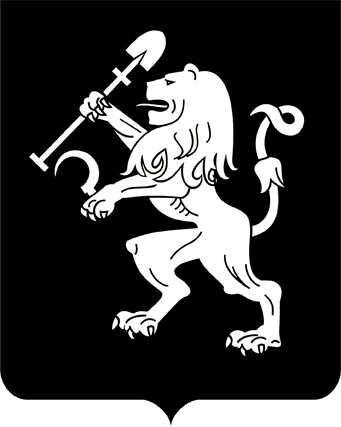 АДМИНИСТРАЦИЯ ГОРОДА КРАСНОЯРСКАРАСПОРЯЖЕНИЕО внесении изменений в распоряжение администрации городаот 31.12.2015 № 23-трВ целях повышения безопасности и качества пассажирских перевозок в городе Красноярске, руководствуясь ст. 25, 26 Федерального закона от 13.07.2015 № 220-ФЗ «Об организации регулярных перевозок пассажиров и багажа автомобильным транспортом и городским наземным электрическим транспортом в Российской Федерации и о внесении изменений в отдельные законодательные акты Российской Федерации», ст. 16 Федерального закона от 06.10.2003 № 131-ФЗ «Об общих принципах организации местного самоуправления в Российской Федерации», ст. 45, 58, 59 Устава города Красноярска, распоряжением Главы города от 22.12.2006 № 270-р:1. Внести в таблицу приложения к распоряжению администрации города от 31.12.2015 № 23-тр «Об утверждении Реестра муниципальных маршрутов регулярных перевозок автомобильным транспортом и городским наземным электрическим транспортом в городе Красноярске» следующие изменения:в графе 11 строки маршрута № 2 цифры «18» заменить циф-                   рами «16»;в графе 18 строк маршрутов № 3, 15, 53, 57, 63 слова «660093, Красноярский край, г. Красноярск, ул. Капитанская, 8˗151» заменить словами «663044, Красноярский край, Сухобузимский р-н, п. Кононово, ул. Енисейская, 11»;в графе 11 строки маршрута № 6 цифры «16» заменить циф-                  рами «14»;в графе 11 строки маршрута № 10 цифру «9» заменить циф-                  рами «10»;в графе 4 строки маршрута № 11 слова «пер. Послушников,                                     1˗й дом отдыха» заменить словами «пер. Послушников»;строки маршрутов № 12, 24, 31, 33, 37, 37.1, 39, 39.1, 40, 42, 42.1, 48, 52, 54, 55, 56 изложить в редакции согласно приложению к настоящему распоряжению;строки маршрутов № 12.1, 45.1 исключить;в графе 11 строки маршрута № 19 цифру «7» заменить циф-                  рой «9»;в графе 11 строки маршрута № 21 слово «большой» заменить словами «средний/большой»;в графе 11 строки маршрута № 62 цифры «19» заменить цифра-              ми «18».2. Настоящее распоряжение опубликовать в газете «Городские новости» и разместить на официальном сайте администрации города.3. Распоряжение вступает в силу с 01.05.2018.Первый заместительГлавы города                                                                              В.А. Логинов23.04.2018№ 17-ж